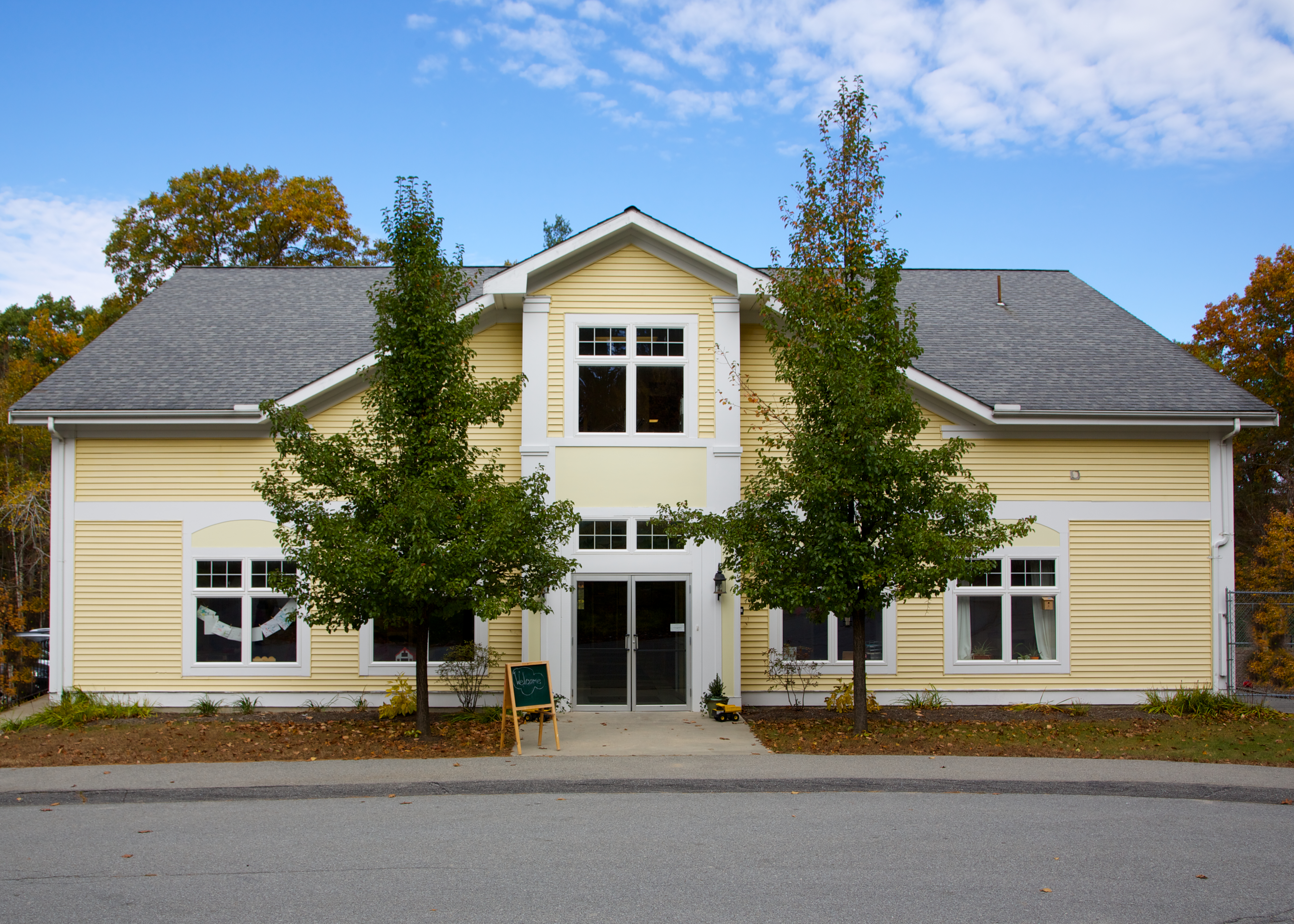 VILLAGE NURSERY SCHOOL BRICK ORDER FORMName					email						phoneBricks cost $100 each. Up to 3 lines per brick and 20 characters/spaces per line. The fewer the characters the larger the engraving will appear.BRICK 1 ______________________________________________________________________________________BRICK 2 ______________________________________________________________________________________BRICK 3 ______________________________________________________________________________________BRICK 4 ______________________________________________________________________________________BRICK 5 ______________________________________________________________________________________ Total # Bricks: ___________________		Total Amount Enclosed: __________________*Please make checks payable to VNS and note “brick” in the memo*